Complete these simple sentence with’ I am……..’ choosing a different insect each time!I am _________I am _________I am _________I am _________I am _________I am _________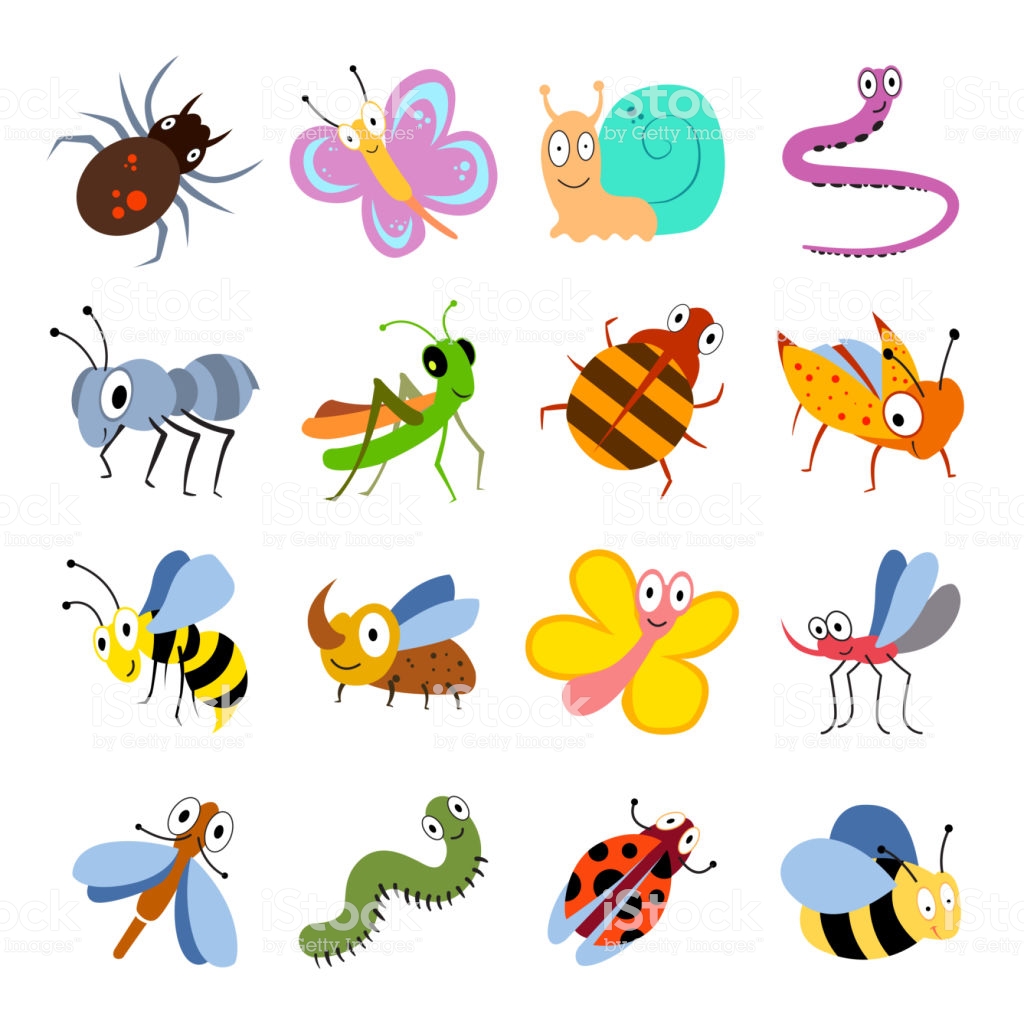 